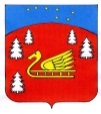 Администрация муниципального образования  Красноозерное сельское поселение муниципального образования Приозерский муниципальный район Ленинградской области.П О С Т А Н О В Л Е Н И Еот 12сентября  2023 года               №  328      В соответствии с Федеральным законом от 06.10.2003 N 131-ФЗ "Об общих принципах организации местного самоуправления в Российской Федерации», руководствуясь Уставом Красноозерного сельского поселения,  в целях упорядочения использования служебного автотранспорта, администрация МО Красноозерное сельское поселениеПОСТАНОВЛЯЕТ:Утвердить «Положение об использовании служебного автотранспорта в администрации Красноозерного сельского поселения.Утвердить список муниципальных служащих администрации Красноозерного сельского поселения, имеющих право на персональное закрепление за ними служебного транспорта согласно Приложению №1 .Настоящее постановление опубликовать в установленном порядке и разместить на официальном сайте администрации  Красноозерного сельского поселения.Контроль за исполнением настоящего постановления возложить на заместителя главы администрации Благодарева А.Ф.  Глава администрации                                                                    А.В. РыбакИсп. Благодарев А.Ф., тел 8(813-79)67-493  Утверждено                                                                                       Постановлением администрации                                                                                    Красноозерного сельского поселения                                                                                                       от 12.сентября 2023г.    №328ПОЛОЖЕНИЕоб использовании служебного автотранспорта в администрации Красноозерного сельского поселения 1. Общие положения1.1. Настоящее Положение определяет порядок использования служебного автомобильного транспорта, находящегося в собственности  администрации Красноозерного сельского поселения, муниципальными служащими  администрации Красноозерного сельского поселения (далее – муниципальные служащие), в связи с исполнением ими должностных обязанностей.1.2. Служебный автомобильный транспорт предоставляется муниципальным служащим, занимающим в  администрации Красноозерного сельского поселения должности, предполагающие предоставление служебного автомобиля и (или) выполняющим в соответствии с должностной инструкцией служебные поездки. Служебный транспорт с персональным закреплением используется лицами, которым предоставлено такое право, в рабочее (служебное) время, а также время, необходимое для прибытия от места жительства к месту работы (службы) и обратно.         1.3 Автомобиль, используемый должностным лицом администрации под управлением водителя автомобиля администрации (далее – водитель администрации), а также предоставляемый должностному лицу администрации в непосредственное управление, является собственностью администрации Красноозерного сельского поселения.1.4. Автомобиль предоставляется должностному лицу администрации, занимающему должность, предполагающую предоставление служебного автомобиля, или в должностные обязанности которого входит выполнение работы, связанной с частыми служебными поездками, с оперативным решением задач, в том числе и в нерабочее время.1.5. Должностные лица администрации, которым автомобиль не предоставляется, вправе в служебных целях по согласованию с главой сельского поселения использовать автомобиль под управлением водителя администрации.2. Порядок использования автомобиля2.1. Служебный автотранспорт используется только для целей, связанных с исполнением функциональных (должностных) обязанностей должностными лицами и сотрудниками администрации.2.2. С целью оперативного решения вопросов, связанных с исполнением функциональных (должностных) обязанностей, и эффективного (экономного) расходования средств бюджета сельского поселения:должностные лица администрации могут использовать служебный автотранспорт в нерабочее время, в выходные и праздничные дни;глава администрации сельского поселения,   заместитель главы администрации, кроме того,  могут осуществлять хранение служебного транспорта непосредственно в месте своего проживания (нахождения).2.3. Право на управление автомобилем имеет:водитель администрации;должностное лицо администрации, в непосредственное управление которого предоставлен автомобиль.2.4. Общим условием допуска должностного лица администрации к управлению служебным автомобилем без водителя является наличие у него:а) водительского удостоверения категории, соответствующей типу автомобиля;б) стажа вождения автомобиля не менее трех лет.2.5. На лиц, указанных в пункте 2.3, в обязательном порядке оформляется путевой лист.2.6. Путевой лист является основным документом учета работы автомобиля и заполнение всех его граф обязательно. Путевой лист, выдаваемый лицам, указанным в пункте 2.3, должен иметь порядковый номер, дату выдачи, штамп администрации. Выезд автомобиля без путевого листа запрещается.2.7. Путевой лист выписывается на автомобиль и выдается лицам, указанным в пункте 2.3, перед выездом.2.8. Новый путевой лист выдается только по возвращении полностью оформленного ранее выданного путевого листа.2.9. Путевые листы регистрируются в журнале путевых листов и подлежат хранению в отделе бухгалтерского учета администрации.2.10. Должностное лицо, ответственное за использование автотранспорта, заверяет в путевом листе время выезда и возвращения автомобиля, показания спидометра и проверяет правильность записи маршрута водителем администрации.2.11. Запрещается использование служебного автотранспорта после установленного окончания рабочего времени, а так же в выходные и праздничные дни, без разрешения главы администрации Красноозерного сельского поселения, за исключением случаев, указанных в пункте 2.2 настоящего Положения.2.12  Хранение  служебного автомобиля должно осуществляться: - в нерабочее время на стоянке личного транспорта по адресу: д. Красноозёрное, ул. Школьная, д.7; - в рабочее время на стоянке автотранспорта рядом со зданием администрации; - во  время служебных поездок – только на специально отведенных для стоянок/парковок местах.2.13.  Должностные лица, ответственные за использование автотранспорта, контролируют надлежащее использование имеющегося в их распоряжении автомобиля, экономное расходование средств на его содержание и эксплуатацию.2.14. В случае нарушения установленного Положением порядка использования автомобиля проводится служебное разбирательство для установления виновных лиц.3. Права и обязанности водителя администрации при использовании, управлении и эксплуатации автомобиля администрации3.1. Автомобиль администрации закрепляется за водителем администрации и должностным лицом администрации, в непосредственное управление которым предоставлен автомобиль, на основании распоряжения администрации.3.2. Водитель администрации, должностное лицо администрации, в непосредственное управление которому предоставлен автомобиль (далее – ответственные за эксплуатацию автомобиля), управляя автомобилем, обязаны действовать в соответствии с Правилами дорожного движения, выполнять касающиеся порядка движения распоряжения сотрудников МВД России, осуществляющих надзор за дорожным движением.3.3.  Ответственный за эксплуатацию автомобиля получает путевую документацию,  производит внешний осмотр автомобиля, проверяет техническое состояние автомобиля (проверяет уровень масла,  охлаждающей и тормозной жидкости, жидкости в бачке омывателя стекол, давление в шинах и т.д.), вносит в путевой лист показание спидометра, данные о наличии горючего; проходит в обязательном порядке предрейсовый медицинский осмотр в учреждении здравоохранения на основании заключенного договора (для водителя администрации).3.4. В путевом листе отмечается время начала и окончания работы водителя администрации. Эта запись заверяется должностным лицом администрации, пользовавшимся автомобилем.3.5 . Ответственные за эксплуатацию автомобиля обязаны:использовать предоставленный автомобиль только по прямому назначению;соблюдать установленные заводом-изготовителем автомобиля Правила и нормы технической эксплуатации автомобиля;не эксплуатировать автомобиль в неисправном состоянии;незамедлительно, при выявлении каких-либо неисправностей в работе автомобиля, прекращать его эксплуатацию с одновременным уведомлением об этом должностного лица администрации;не приступать к управлению автомобилем в случаях, если по состоянию здоровья не был допущен медицинским специалистом к управлению автомобилем;своевременно обращаться в  администрацию сельского поселения в целях получения путевого листа;содержать автомобиль в надлежащем виде, соблюдать порядок и чистоту;соблюдать периодичность предоставления автомобиля на техническое обслуживание: текущий ремонт, техническое обслуживание-1 и техническое обслуживание-2;строго соблюдать правила внутреннего трудового распорядка администрации.3.8. Ответственные за эксплуатацию автомобиля несут ответственность, предусмотренную действующим законодательством, настоящим Положением и иными внутренними документами, действующими в администрации.3.9. Внесение каких-либо изменений в конструкцию или комплектацию предоставленного автомобиля,  запрещено.3.10. В целях безопасности управления, использования и эксплуатации автомобиля категорически запрещается (за исключением особого распоряжения администрации):осуществлять перевозку пассажиров, не являющихся сотрудниками администрации;осуществлять перевозку грузов, не принадлежащих администрации;осуществлять буксировку транспортных средств, не принадлежащих администрации, с помощью автомобиля администрации.3.11. Запрещается управление, использование и эксплуатация автомобиля водителем администрации, должностным лицом администрации, в непосредственное управление которому предоставлен автомобиль, во время своего очередного и дополнительного отпусков или периода временной нетрудоспособности.4. Эксплуатация и техническое обслуживание автомобилей4.1. В целях организации эксплуатации транспортных средств руководствоваться распоряжениями Министерства транспорта РФ:от 06.09.2002 г. № РД-3112199-1089-02 «Нормы сроков службы стартерных свинцово-кислотных аккумуляторных батарей автотранспортных средств и автопогрузчиков»;от 21.01.2004 г. № АК-9-р «Об утверждении и введении в действие документа «правила эксплуатации автомобильных шин»;от 14.03.2008 г. № АМ-23-р «О введении в действие методических рекомендаций «Нормы расхода топлива и смазочных материалов на автомобильном транспорте».4.2. Администрация Красноозерного сельского поселения не компенсирует сотруднику любые виды штрафов, связанные с невыполнением или ненадлежащим выполнением ответственным за эксплуатацию данного автомобиля своих обязанностей в соответствии с действующим законодательством, настоящим Положением и другими внутренними документами администрации. Администрация не возмещает ответственному за эксплуатацию автомобиля никакие расходы, связанные с эксплуатацией автомобиля, если они не оформлены документами строгой финансовой отчетности.4.3.Перечисленные нормативы и ограничения могут быть изменены вплоть до полного снятия применительно к конкретному водителю или сотруднику (группе сотрудников) распоряжением администрации.5. Антитеррористическая защищенность5.1. Водитель администрации, должностное лицо администрации, в непосредственное управление которому предоставлен автомобиль, обязаны соблюдать меры антитеррористической безопасности:не оставлять без присмотра служебный автотранспорт;перед эксплуатацией автомобиля проводить визуальный контроль днища, багажника, салона автомобиля на наличие посторонних предметов:при обнаружении посторонних предметов, принять необходимые меры по информированию компетентных органов (ОМВД, УФСБ, МЧС, прокуратура).6. Страхование автомобилей6.1. Автомобиль, принадлежащий администрации, застрахован в соответствии с Законом Российской Федерации «Об обязательном страховании гражданской ответственности владельцев транспортных средств».6.2. При причинении ущерба автомобилю в случае дорожно-транспортного происшествия водитель администрации, должностное лицо администрации, в непосредственное управление которому предоставлен автомобиль, и находящиеся за рулем автомобиля, обязаны:незамедлительно вызвать на место дорожно-транспортного происшествия представителя ГИБДД для составления акта дорожно-транспортного происшествия и выполнить другие обязанности в соответствии с Законом Российской Федерации «Об обязательном страховании гражданской ответственности владельцев транспортных средств»;незамедлительно поставить в известность должностное лицо администрации, за кем закреплен автомобиль (для водителя администрации) и обслуживающего администрацию страхового агента;при необходимости получить в органах ГИБДД справку установленного образца о дорожно-транспортном происшествии.7. Порядок отчетности по расходу топлива7.1. Водитель администрации, эксплуатирующий автомобиль, должностное лицо администрации, в непосредственное управление которому предоставлен автомобиль, обязаны ежедневно сдавать путевые листы в  администрацию.7.2. Ведущий специалист администрации ежемесячно готовит отчет об использовании горюче-смазочных материалов.8. Ответственность водителя администрации, должностного лица администрации, в непосредственное управление которому предоставлен автомобиль, за нарушение настоящего положения, порядка и правил использования, управления и эксплуатации автомобиля, установленных в администрации8.1. Водитель администрации, ответственный за эксплуатацию автомобиля, должностное лицо администрации, в непосредственное управление которому предоставлен автомобиль, обязаны компенсировать администрации за счет собственных средств расходы, возникшие в результате:умышленного причинения вреда автомобилю;связанные с ремонтом автомобиля, произошедшим в результате дорожно-транспортного происшествия, при причинении вреда в случае эксплуатации автомобиля в личных целях без разрешения главы администрации сельского поселения.8.2. Водитель администрации, ответственный за эксплуатацию автомобиля, должностное лицо администрации, в непосредственное управление которому предоставлен автомобиль, несут персональную и административную ответственность в соответствии с действующим законодательством Российской Федерации.Приложение № 1Перечень муниципальных служащих  администрации Красноозерного сельского поселения, имеющих право на персональное закрепление за ними служебного транспортаГлава  администрации Красноозерного сельского поселения – Рыбак Андрей ВладимировичЗаместитель главы администрации Красноозерного сельского поселения – Благодарев Артур Феликсович Ведущий специалист администрации Красноозерного сельского поселения – Залевская Ирина СергеевнаОб утверждении Положения об использовании служебного автотранспорта в администрации Красноозерного сельского поселения